Р Е Ш Е Н И Е Собрания депутатов муниципального образования«Шоруньжинское сельское поселение»О внесении изменений и дополнений  в решение Собрания депутатов № 96 от 06.02.2013г «Об утверждений  Правил землепользования и застройки муниципального образования  «Шоруньжинского сельского поселения»Руководствуясь Федеральным Законом  от 06.10.2003 г. № 131–ФЗ  «Об общих принципах организации местного самоуправления в Российской Федерации».Собрание депутатов муниципального образования «Шоруньжинское сельское  поселение» РЕШИЛО:1.Внести изменения и дополнения в решение в Собрания депутатов № 96 от 06.02.2013г «Об утверждений  Правил землепользования и застройки муниципального образования  «Шоруньжинского сельского поселения» следующие изменения:- В статье 1 Правил понятие «характеристики объекта индивидуального жилищного строительства»  изложить в следующей редакции:	"Размещение жилого дома (отдельно стоящего здания количеством надземных этажей не более чем три, высотой не более двадцати метров, которое состоит из комнат и помещений вспомогательного использования, предназначенных для удовлетворения гражданами бытовых и иных нужд, связанных с их проживанием в таком здании, не предназначенного для раздела на самостоятельные объекты недвижимости)";
Председатель Собрания депутатовмуниципального образования«Шоруньжинское сельское поселение»                                      Л.А. Григорьева«Унчо ял кундем» муниципальный образованийын депутатше-влакын Погынжо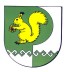 Собрание депутатов муниципального образования «Шоруньжинское сельское поселение» № 174 «16» августа  2019 года